1. MotivateWhen have you had a situation where you felt helpless or despaired about something?a life-threatening diagnosis from a doctora call from the police about a family member being in an accidentyour team is so far behind, there’s no way they could catch upyour car won’t start and there’s no one around to get a jumpyou are stuck in the snow and no way you could get outyou hit your brakes and the pedal goes to the flooryou flunked a test and you need a good grade to keep going on your degreeyou walk out to the parking lot and your car is gonegrandpa went to the store and it’s been too long, he should be back2. TransitionBad things can happen in our lives … things go bad, things get broken.Jesus restores what is broken in your life.3. Bible Study3.1 No One Else Could HelpListen for who could help.John 5:2-7 (NIV)  Now there is in Jerusalem near the Sheep Gate a pool, which in Aramaic is called Bethesda and which is surrounded by five covered colonnades. 3  Here a great number of disabled people used to lie--the blind, the lame, the paralyzed.  5 One who was there had been an invalid for thirty-eight years. 6  When Jesus saw him lying there and learned that he had been in this condition for a long time, he asked him, "Do you want to get well?" 7  "Sir," the invalid replied, "I have no one to help me into the pool when the water is stirred. While I am trying to get in, someone else goes down ahead of me."Note the setting for the encounter described in these verses. Near the sheep gateBeside a poolSurrounded by 5 colonnades or porchesWho were people gathered around the pool, why were they gathered there?disabled in some way …blind, lame, paralyzed What was the situation of one particular man lying at the pool? invalid for 38 yearsJesus saw him there, learned his conditionWhat did Jesus ask him? How did the man respond? “Do you want to get well?”I have no one to help me into the pool (when the water was agitated)common belief was an angel caused ripples in the pool, first person in would be healedDo you think he still had hope to get better?in one way, he seemed to be resigned to the problem of not being able to be the first inon the other hand, he still came daily, hoping for something good to happenseemed to be the only thing he had going for himWhy did Jesus ask him if he wished to get well? Isn’t that an obvious question? Why is this question important/necessary?wanted to open up conversation, engage the manshowed the man He realized and saw the problemshowed an interest in the man’s needwanted the man to face the reality of his needneeded the man to admit he had little or no hope of his current situation improvingThe man may have felt like life had treated him unfairly.  In what way do you think life is unfair? bad stuff happens to good peoplebad people seem to thrive and flourish the government is not helping us, seems to make things worsesometimes seems like God doesn’t hear my prayersWhen/whyu do we tend to get impatient with God’s timing in our lives? involves health probleminvolves a hoped for (prayed for) change of attitude in someoneinvolves financial or work problemsa problem involving legal issues, government This man was depending on a random water flow and some way to jump into the pool.   On what in life, other than God, do we sometimes depend? some people are depending hopefully on the lottery that someone else will change their attitudethat a new job opening will become availablethat the doctors will find a cure for your situationthat a better boss, a better doctor, a better teacher will enter into the situation3.2 Beyond Anything ImaginableListen for what only Jesus could do.John 5:8-11 (NIV)  Then Jesus said to him, "Get up! Pick up your mat and walk." 9  At once the man was cured; he picked up his mat and walked. The day on which this took place was a Sabbath, 10  and so the Jews said to the man who had been healed, "It is the Sabbath; the law forbids you to carry your mat." 11  But he replied, "The man who made me well said to me, 'Pick up your mat and walk.'"Note the three-pronged admonition did Jesus give to the man. Get upPick up your matWalkWhat might have encouraged the man to stand, even though he hadn’t been able to do so for 38 years?nothing to losewas encouraged, challenged to obey the obvious authority of Jesusmight have been a reflex action – the man said “get up”What were the religious leaders more concerned about?this is the Sabbathyou’re carrying that matthat’s defined as workyou are not supposed to do work on the Sabbaththat issue was more important than the fact that the man had just been healedWhy do you suppose Jesus choose to heal this man on the Sabbath?this was the day Jesus encountered the disabled man, no good reason to wait a day and say, “Come and see me tomorrow.”Jesus could also be raising the issue with the religious leadersthe definition of “work” by the scribes and pharisees had become ridiculousthey were missing the point of God’s command to keep the Sabbath holy, special, different, unique from other daysWhy do some people care more about keeping certain "religious" rules than they do about developing a meaningful relationship with Jesus? they have legalistic mindsetthey hope to please God by doing or not doing certain thingsthey think God is going to judge by weighing our good deeds against our sins … their religion is a religion of deeds, not a relationshipSatan has them fooled/confused about God’s love and forgiveness3.3 Jesus Is Pleased to Give LifeListen for unity within the Trinity.John 5:19-21 (NIV)  Jesus gave them this answer: "I tell you the truth, the Son can do nothing by himself; he can do only what he sees his Father doing, because whatever the Father does the Son also does. 20  For the Father loves the Son and shows him all he does. Yes, to your amazement he will show him even greater things than these. 21  For just as the Father raises the dead and gives them life, even so the Son gives life to whom he is pleased to give it.To whom did Jesus point as the source of His power to act? the Son can do nothing by HimselfJesus did nothing by Himself (as a human)He does what He sees the Father doHis power comes from the God the FatherWhat can we learn from the fact that the Son gives life to “whom He wishes” or “to whom He is pleased to give it”?Jesus is pleased to give new life, spiritual life, eternal life to all who believeConsider 2 Peter 3:9 (NIV)  The Lord is not slow in keeping his promise, as some understand slowness. He is patient with you, not wanting anyone to perish, but everyone to come to repentance. We see agreement among the members of the Trinity – both the Father and the Son desire to give spiritual life to all peopleWhat did Jesus say that suggests what the Father does through the Son is not limited? What was at least one greater work that the Son would do?you will be amazedeven greater things than this healing God will doGod the Father has/will raise people from the deadGod the Son gives life to whom He is pleased to do sobe raised from the deadHow can we join God and participate in His work?be convinced/convicted of God’s power, authority, and love for uslisten to, heed God’s directionbecome involved in ongoing outreach of the churchinvolvement in various church ministries – music, multi-media, greeting, prayer ministry, outreach, teaching, children’s ministries, office helpApplicationWatch. Jesus was watching what His Father was doing. Ask God to open your eyes to people and needs around you this week. You may be surprised at what you see and hear.Think. Think about some of the “God stories” you have heard in recent weeks. Where has God been working? Who has God been using? Write down any insights about what these stories and testimonies tell you of how God works.   Praise God for the work He is doing around you.Tell. The greatest “God story” of my life is the moment Jesus saved me from my sin. If you are a believer, you have a similar testimony. While each story is unique, they all have Jesus at the center, saving a sinner at their root. Share your testimony this week. 15 second testimony https://youtu.be/hkprflNySS8 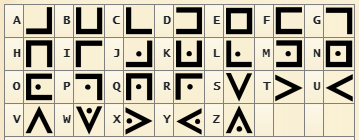 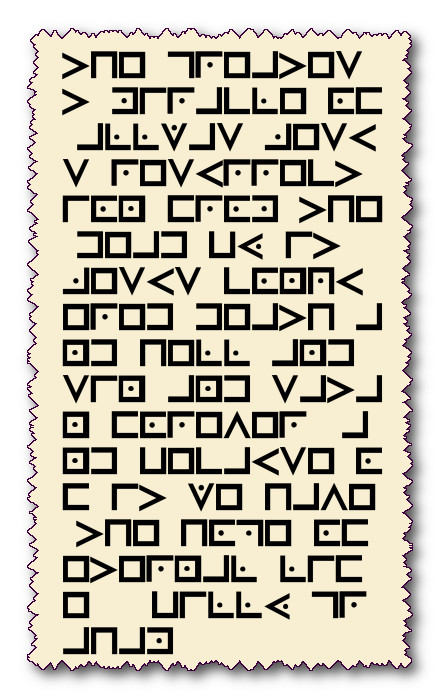 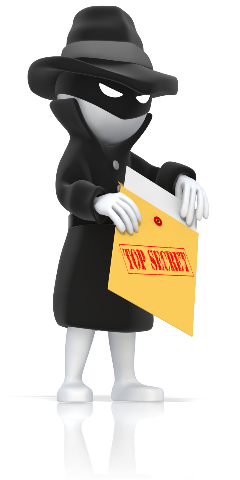 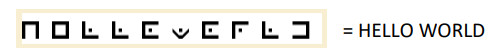 